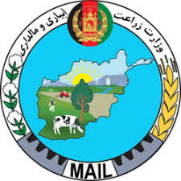 لینک خبرتاریخ نشر خبرنام رسانهموضوع خبرhttps://da.azadiradio.com۲۵/۱۲/۱۳۹۹رادیو آزادیخوش‌بینی دهقانانِ کندز از بارندگی‌های اخیر در اینولایت https://da.azadiradio.com۲۴/۱۲/۱۳۹۹رادیو آزادیاتحادیه جمع‌آوری و تولید محصولات حیوانی در هلمند ساخته شد  https://da.azadiradio.com۲۴/۱۲/۱۳۹۹رادیو آزادیفارم‌های ننگرهار سالانه ۶۰ تن ماهی تولید می‌کندwww. https://8am.af/8am-3563/۲۶/۱۲/۱۳۹۹۸صبحباغ‌داران قندهار از ترس ماین به سرزمین‌های شان نمی روندwww.dailies.gov.af/anis۲۳/۱۲/۱۳۹۹انیسروز ملی کمپاین نهال شانی در کشور به شکل گسترده آغاز شدhttps://pajhwok.com/fa/category۲۴/۱۲/۱۳۹۹آژانس پژواک تفاهمنامه همکاری‌های زراعتی و مالداری میان افغانستان و ترکیه امضا شدhttps://swn.af/farmers-in-zazi-aryob۲۴/۱۲/۱۳۹۹سلام وطندار کشاورزان ولسوالی زازی آریوب پکتیا کشت چرس را ممنوع کردندhttps://www.didpress.com/category۲۱/۱۲/۱۳۹۹خبرگزاری دید امضای تفاهمنامه همکاری زراعتی و مالداری میان افغانستان و ترکیهhttps://af.sputniknews.com/afghan۲۴/۱۲/۱۳۹۹خبر گزاری اسوتنیک برخی از کشاورزان در ولسوالی زازی آریوب، قصد کرده اند تا بجای کشت چرس، غلات بکارندhttps://af.shafaqna.com/FA/442232۲۴/۱۲/۱۳۹۹خبرگزاری شفقنا ۳۰ هزار هکتار باغ تجارتی پسته در هرات ساخته میشود  https://bakhtarnews.af/dr/category۲۴/۱۲/۱۳۹۹آژانس باختر سه صدو بیست‌و هشت ذخیره گاه و سردخانه در بغلان ساخته شدwww.dailies.gov.af۲۳/۱۲/۱۳۹۹هیوادد ازبکستان او افغانستان سودا ګريزو شرکتونو دزعفرانو دپلور ترون لاسليک کړhttps://www.google.com/search?۲۶/۱۲/۱۳۹۹آریانا نیوزمتضرر شدن دهاقین ولایت بلخ از بارندگی‌های آخیرhttps://www.didpress.com/category۲۶/۱۲/۱۳۹۹خبرگزاری دیدباغ‌داران قندهار از ترس ماین به سرزمین‌های شان نمی‌روندwww.dailies.gov.af۲۶/۱۲/۱۳۹۹هیوادسه صدو بیست‌و هشت ذخیره گاه و سردخانه در بغلان ساخته است